TERMO DE RESPONSABILIDADE - COORDENAÇÃO DO CURSO(OBRIGATORIAMENTE DIGITADO)A Coordenação do curso acima identificada, declara para os devidos fins que está de acordo com a Mobilidade Acadêmica Internacional a ser realizada pelo(a) discente acima identificado(a) no (PAÍS) pelo período de ___/___/20__ a ___/___/20____.Declara ainda que está ciente que as atividades que o(a) estudante desenvolverá no exterior compreendem (pode ser marcada mais de uma opção):(    ) Estágio.(    ) Cursar disciplinas em Instituição de Ensino.(    ) Realizar cursos de aperfeiçoamento profissional.(    ) Realizar cursos de idiomas.(    ) Outras atividades (descrever): ________________________________________________________________________________________________________________________________________________________________________________________________________________________________________________________________ .Vale ressaltar que as atividades realizadas no exterior estão passíveis de aproveitamento após o retorno do(a) discente, mediante a finalização da Atividade Acadêmica Internacional e apresentação de documentação comprobatória que será avaliada pela Coordenação do Curso de (CURSO).DATA: ____/____/20__				_____________________________________								Assinatura do estudanteDATA: ____/____/20__				_____________________________________							Assinatura e carimbo da Coordenação do Curso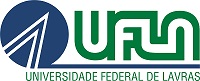 UNIVERSIDADE FEDERAL DE LAVRASDIRETORIA DE PLANEJAMENTO E GESTÃO ACADÊMICA
DIRETORIA DE RELAÇÕES INTERNACIONAISESTUDANTE:________________________________________________________________ MATRÍCULA: _________________COORDENAÇÃO DO CURSO: _______________________________________________________ SIAPE:__________________